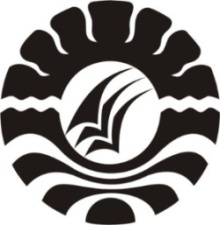 SKRIPSIPENERAPAN MODEL PEMBELAJARAN KOOPERATIF TIPE KANCING  GEMERINCING UNTUK MENINGKATKAN  HASIL  BELAJAR IPS SISWA KELAS  IV  SD NEGERI  14  BABANA KECAMATAN  UJUNG  LOEKABUPATEN  BULUKUMBAMARNI SUSANTY RIHINAWAPROGRAM  STUDI PENDIDIKAN GURU SEKOLAH DASARFAKULTAS ILMU PENDIDIKANUNIVERSITAS NEGERI MAKASSAR2016